کد فرم : TGF124/0/98.6                                                                صفحه 1 از 1سازمان نظام مهندسی ساختمان استان سمنان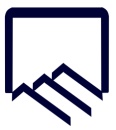 قرارداد تهیه نقشه های تفکیک آپارتمان و جدول پایانکارشماره:تاریخ :پیوست :این قرارداد بنا به درخواست شماره ......................................................... مورخ ................................ مالک / نماینده قانونی مالک به دفتر نمایندگی سازمان نظام مهندسی ساختمان شهرستان .............................. ، فیمابین مالک / نماینده قانونی وی برای پلاک ثبتی ....................................................................... بخش ..................... شهرستان .................................... و مهندس نقشه‌بردار ذیصلاح آقا / خانم ................................................................................. منعقد می‌گردد .ماده1 – موضوع قرارداد :تهیه نقشه و CD عرصه پلاک فوق الذکر .تهیه جدول اطلاعات مورد نیاز پایانکار ( فرم TGF95 ) .3-1 تهیه CD و نقشه‌های تفکیک آپارتمانی .ماده 2 – مدت قرارداد :برای موارد 1-1 و 2-1  حداکثر 10 روز کاری از تاریخ انعقاد قرارداد و برای مورد 3-1  حداکثر 7 روز کاری پس از تأیید نقشه عرصه از سوی اداره ثبت اسناد و املاک و صدور پایانکار از سوی شهرداری می‌باشد .ماده 3 – مبلغ قرارداد : طبق تعرفه اعلامی از سوی سازمان نظام مهندسی ساختمان می‌باشد که پس از تهیه جدول اطلاعات موردنیاز پایانکار طبق فیش‌های صادر‌شده از سوی دفتر نمایندگی، از طریق مالک واریز می‌گردد .ماده 4 – وظایف مهندس نقشه‌بردار ذیصلاح :3-1 مهندس نقشه‌بردار ذیصلاح موظف است نقشه‌های تفکیک آپارتمانی وضع موجود را در نرم افزار واسط اداره ثبت اسناد و املاک تهیه نموده و کلیه نقشه‌ها را چاپ و ممهور نماید .3-2 صحت نقشه‌های تهیه شده که مبنای صدور پایانکار ساختمانی و اسناد تفکیک واحدهای آپارتمانی می باشد، به عهده نقشه‌بردار می‌باشد .3-3 مهندس نقشه‌بردار ذیصلاح موظف است در بازه زمانی اعلام شده نقشه‌های موردنظر را تهیه و جهت ارائه به مراجع قانونی در اختیار دفتر نمایندگی یا مالک قرار دهد .3-4 مهندس نقشه‌بردار ذیصلاح موظف است برای مدت 12 ماه کلیه نقشه‌های تهیه شده را بایگانی نماید .ماده 5 – وظایف مالک :مالک موظف است کلیه امور مربوط به تأیید نقشه عرصه و اخذ پایانکار پلاک ثبتی مذکور را در مراجع قانونی پیگیری نماید .تبصره ها :از آنجا که مهندس نقشه‌بردار موظف به تهیه نقشه‌های وضع موجود می باشد، مسئولیتی بابت مغایرت ابعاد و اندازه ملک احداث شده با سند مالکیت و نقشه‌های طراحی اولیه ندارد .با توجه به این‌که نرم افزار واسط ثبتی، هر ماه به‌روزرسانی می‌شود و این موضوع باعث گردیده نقشه‌های تهیه شده قبلی قابلیت ورود به نرم‌افزار را نداشته باشند، چنان‌چه به هر دلیلی فاصله زمانی بین ارائه نقشه‌های تفکیکی از سوی مهندس نقشه بردار تا ثبت نقشه‌های مذکور در اداره ثبت بیش از دو ماه گردید، 30درصد مبلغ تعرفه جهت ترسیم و پردازش مجدد نقشه‌ها از سوی مالک پرداخت می‌گردد .با گذشت بیش از مدت 12 ماه از تاریخ قرارداد، مهندس نقشه‌بردار مسئولیتی بابت بایگانی نقشه‌ها ندارد .نسخه‌ای از قرارداد پس از امضاء، به دفتر نمایندگی ارائه و به مدت 12 ماه در دفتر نمایندگی نگهداری می‌شود .در صورت وقوع اختلاف، دفتر نمایندگی به عنوان مرجع حل اختلاف فی مابین می باشد .این قرارداد در سه نسخه که حکم واحد را دارند تهیه شده و در تاریخ .........................................  به تأیید طرفین رسیده است .             امضای مالک / نماینده قانونی مالک                                              مهر و امضای مهندس نقشه‌برداراین قرارداد بنا به درخواست شماره ......................................................... مورخ ................................ مالک / نماینده قانونی مالک به دفتر نمایندگی سازمان نظام مهندسی ساختمان شهرستان .............................. ، فیمابین مالک / نماینده قانونی وی برای پلاک ثبتی ....................................................................... بخش ..................... شهرستان .................................... و مهندس نقشه‌بردار ذیصلاح آقا / خانم ................................................................................. منعقد می‌گردد .ماده1 – موضوع قرارداد :تهیه نقشه و CD عرصه پلاک فوق الذکر .تهیه جدول اطلاعات مورد نیاز پایانکار ( فرم TGF95 ) .3-1 تهیه CD و نقشه‌های تفکیک آپارتمانی .ماده 2 – مدت قرارداد :برای موارد 1-1 و 2-1  حداکثر 10 روز کاری از تاریخ انعقاد قرارداد و برای مورد 3-1  حداکثر 7 روز کاری پس از تأیید نقشه عرصه از سوی اداره ثبت اسناد و املاک و صدور پایانکار از سوی شهرداری می‌باشد .ماده 3 – مبلغ قرارداد : طبق تعرفه اعلامی از سوی سازمان نظام مهندسی ساختمان می‌باشد که پس از تهیه جدول اطلاعات موردنیاز پایانکار طبق فیش‌های صادر‌شده از سوی دفتر نمایندگی، از طریق مالک واریز می‌گردد .ماده 4 – وظایف مهندس نقشه‌بردار ذیصلاح :3-1 مهندس نقشه‌بردار ذیصلاح موظف است نقشه‌های تفکیک آپارتمانی وضع موجود را در نرم افزار واسط اداره ثبت اسناد و املاک تهیه نموده و کلیه نقشه‌ها را چاپ و ممهور نماید .3-2 صحت نقشه‌های تهیه شده که مبنای صدور پایانکار ساختمانی و اسناد تفکیک واحدهای آپارتمانی می باشد، به عهده نقشه‌بردار می‌باشد .3-3 مهندس نقشه‌بردار ذیصلاح موظف است در بازه زمانی اعلام شده نقشه‌های موردنظر را تهیه و جهت ارائه به مراجع قانونی در اختیار دفتر نمایندگی یا مالک قرار دهد .3-4 مهندس نقشه‌بردار ذیصلاح موظف است برای مدت 12 ماه کلیه نقشه‌های تهیه شده را بایگانی نماید .ماده 5 – وظایف مالک :مالک موظف است کلیه امور مربوط به تأیید نقشه عرصه و اخذ پایانکار پلاک ثبتی مذکور را در مراجع قانونی پیگیری نماید .تبصره ها :از آنجا که مهندس نقشه‌بردار موظف به تهیه نقشه‌های وضع موجود می باشد، مسئولیتی بابت مغایرت ابعاد و اندازه ملک احداث شده با سند مالکیت و نقشه‌های طراحی اولیه ندارد .با توجه به این‌که نرم افزار واسط ثبتی، هر ماه به‌روزرسانی می‌شود و این موضوع باعث گردیده نقشه‌های تهیه شده قبلی قابلیت ورود به نرم‌افزار را نداشته باشند، چنان‌چه به هر دلیلی فاصله زمانی بین ارائه نقشه‌های تفکیکی از سوی مهندس نقشه بردار تا ثبت نقشه‌های مذکور در اداره ثبت بیش از دو ماه گردید، 30درصد مبلغ تعرفه جهت ترسیم و پردازش مجدد نقشه‌ها از سوی مالک پرداخت می‌گردد .با گذشت بیش از مدت 12 ماه از تاریخ قرارداد، مهندس نقشه‌بردار مسئولیتی بابت بایگانی نقشه‌ها ندارد .نسخه‌ای از قرارداد پس از امضاء، به دفتر نمایندگی ارائه و به مدت 12 ماه در دفتر نمایندگی نگهداری می‌شود .در صورت وقوع اختلاف، دفتر نمایندگی به عنوان مرجع حل اختلاف فی مابین می باشد .این قرارداد در سه نسخه که حکم واحد را دارند تهیه شده و در تاریخ .........................................  به تأیید طرفین رسیده است .             امضای مالک / نماینده قانونی مالک                                              مهر و امضای مهندس نقشه‌برداراین قرارداد بنا به درخواست شماره ......................................................... مورخ ................................ مالک / نماینده قانونی مالک به دفتر نمایندگی سازمان نظام مهندسی ساختمان شهرستان .............................. ، فیمابین مالک / نماینده قانونی وی برای پلاک ثبتی ....................................................................... بخش ..................... شهرستان .................................... و مهندس نقشه‌بردار ذیصلاح آقا / خانم ................................................................................. منعقد می‌گردد .ماده1 – موضوع قرارداد :تهیه نقشه و CD عرصه پلاک فوق الذکر .تهیه جدول اطلاعات مورد نیاز پایانکار ( فرم TGF95 ) .3-1 تهیه CD و نقشه‌های تفکیک آپارتمانی .ماده 2 – مدت قرارداد :برای موارد 1-1 و 2-1  حداکثر 10 روز کاری از تاریخ انعقاد قرارداد و برای مورد 3-1  حداکثر 7 روز کاری پس از تأیید نقشه عرصه از سوی اداره ثبت اسناد و املاک و صدور پایانکار از سوی شهرداری می‌باشد .ماده 3 – مبلغ قرارداد : طبق تعرفه اعلامی از سوی سازمان نظام مهندسی ساختمان می‌باشد که پس از تهیه جدول اطلاعات موردنیاز پایانکار طبق فیش‌های صادر‌شده از سوی دفتر نمایندگی، از طریق مالک واریز می‌گردد .ماده 4 – وظایف مهندس نقشه‌بردار ذیصلاح :3-1 مهندس نقشه‌بردار ذیصلاح موظف است نقشه‌های تفکیک آپارتمانی وضع موجود را در نرم افزار واسط اداره ثبت اسناد و املاک تهیه نموده و کلیه نقشه‌ها را چاپ و ممهور نماید .3-2 صحت نقشه‌های تهیه شده که مبنای صدور پایانکار ساختمانی و اسناد تفکیک واحدهای آپارتمانی می باشد، به عهده نقشه‌بردار می‌باشد .3-3 مهندس نقشه‌بردار ذیصلاح موظف است در بازه زمانی اعلام شده نقشه‌های موردنظر را تهیه و جهت ارائه به مراجع قانونی در اختیار دفتر نمایندگی یا مالک قرار دهد .3-4 مهندس نقشه‌بردار ذیصلاح موظف است برای مدت 12 ماه کلیه نقشه‌های تهیه شده را بایگانی نماید .ماده 5 – وظایف مالک :مالک موظف است کلیه امور مربوط به تأیید نقشه عرصه و اخذ پایانکار پلاک ثبتی مذکور را در مراجع قانونی پیگیری نماید .تبصره ها :از آنجا که مهندس نقشه‌بردار موظف به تهیه نقشه‌های وضع موجود می باشد، مسئولیتی بابت مغایرت ابعاد و اندازه ملک احداث شده با سند مالکیت و نقشه‌های طراحی اولیه ندارد .با توجه به این‌که نرم افزار واسط ثبتی، هر ماه به‌روزرسانی می‌شود و این موضوع باعث گردیده نقشه‌های تهیه شده قبلی قابلیت ورود به نرم‌افزار را نداشته باشند، چنان‌چه به هر دلیلی فاصله زمانی بین ارائه نقشه‌های تفکیکی از سوی مهندس نقشه بردار تا ثبت نقشه‌های مذکور در اداره ثبت بیش از دو ماه گردید، 30درصد مبلغ تعرفه جهت ترسیم و پردازش مجدد نقشه‌ها از سوی مالک پرداخت می‌گردد .با گذشت بیش از مدت 12 ماه از تاریخ قرارداد، مهندس نقشه‌بردار مسئولیتی بابت بایگانی نقشه‌ها ندارد .نسخه‌ای از قرارداد پس از امضاء، به دفتر نمایندگی ارائه و به مدت 12 ماه در دفتر نمایندگی نگهداری می‌شود .در صورت وقوع اختلاف، دفتر نمایندگی به عنوان مرجع حل اختلاف فی مابین می باشد .این قرارداد در سه نسخه که حکم واحد را دارند تهیه شده و در تاریخ .........................................  به تأیید طرفین رسیده است .             امضای مالک / نماینده قانونی مالک                                              مهر و امضای مهندس نقشه‌بردار